	Základní škola Miroslav, okres Znojmo, příspěvková organizace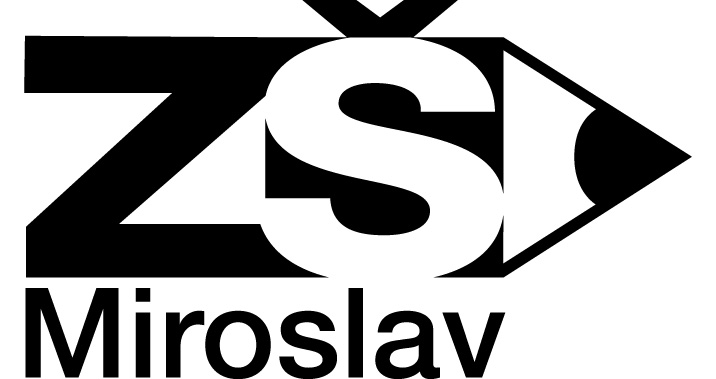 	 671 72  Miroslav, Třináctky 19	   tel.:515 333 123	      E-mail:  zs.miroslav@orgman.czABSOLVENTSKÉ PRÁCE ŽÁKŮ 9. ROČNÍKUNa konci devítileté docházky do základní školy by měl žák prokázat míru naplnění cílů základního vzdělávání:osvojení si strategie učenítvořivé myšlenířešení problémůdovednost komunikovat a spolupracovatpoznat svoje možnosti a uplatnit schopnostiAbsolventská práce bude jednou z forem, kterou budeme ověřovat tyto dovednosti, schopnosti a znalosti (klíčové kompetence) žáků, kteří končí základní vzdělávání. Její vypracování a odevzdání stanovuje naše škola jako povinnou součást práce žáka 9. ročníku a je zakotveno ve Školním vzdělávacím programu ZŠ Miroslav.V rámci zpracování a prezentace absolventské práce může žák uplatnit svoje schopnosti a dovednosti:schopnost samostatně pracovat na daném tématuschopnost vyhledávat a zpracovávat informacedovednost komunikovat a spolupracovatschopnost vyjádřit vlastní názor na dané témaschopnost integrovat učivo více předmětů a nacházet souvislosti mezi jevy a poznatkyschopnost napsat text pomocí textového programu v počítačiPokyny pro zpracování absolventské práce:každý žák si dle svých zájmů a preferencí předmětů vybere téma absolventské práce a osloví vedoucího prácežáku bude přidělen oponent absolventské prácesvoji představu žák zkonzultuje s vedoucím práce a dohodnou si systém konzultacípráce bude zpracována na PC v elektronické podobě podle stanovených pravidel a do 1. června 2018 bude zaslána na adresu zs.miroslav@orgman.czpráce bude k mailu přiložena jako samostatný soubor označený takto:
příjmení jméno, třída - název prácepráce bude obsahovattitulní stranustrukturovaný obsah prácevlastní text v rozsahu minimálně 5 stransamostatnou kapitolou bude úvod a závěr obrazové přílohy budou vloženy do práce samostatněv samostatné části budou také uvedeny ve formě číslovaného seznamu všechny použité zdroje informací (tištěné – uveden název knihy, časopisu včetně autora; elektronickém zdroje – uvedena přesná funkční adresa)součástí práce může být i prezentace vytvořená v Power Pointu nebo SMART Notebookupo odevzdání bude práce písemně zhodnocena konzultantemabsolventská práce bude veřejně prezentována před komisí učitelůabsolventská práce bude ohodnocena známkou, která ovlivní klasifikaci předmětu (podle zaměření práce)formátování textu absolventské prácenadpisy písmem Arial nebo Times New Roman, zarovnání vlevotext - písmo Times New Roman, velikost 12, barva automatická (černá), odsazení prvního řádku, řádkování 1,5mezery mezi odstavci 2 body (0,2 cm), zarovnání do blokuokraje L 2,5 cm, P 2,5 cm, H 3 cm, D 2,5 cmČasový harmonogram:výběr témat a oslovení vedoucího práce do 16. března 2018první konzultace s vedoucím absolventské práce musí proběhnout nejpozději 
do 27. dubna, druhá nejpozději do18. květnaodevzdání práce do 1.června 2018hodnocení absolventských prací vedoucím práce do 8. června 2018veřejné prezentace 11.-17.června 2017slavnostní předání absolventských listů na shromáždění na konci školního rokuMiroslav 27.2.2018